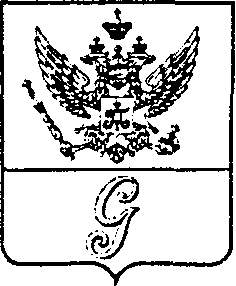 СОВЕТ ДЕПУТАТОВ МУНИЦИПАЛЬНОГО ОБРАЗОВАНИЯ«ГОРОД ГАТЧИНА»ГАТЧИНСКОГО МУНИЦИПАЛЬНОГО РАЙОНАЧЕТВЕРТОГО СОЗЫВАРЕШЕНИЕот 22 декабря 2021 года                                                                                             № 62                                                                                                          О проекте решения о внесенииизменений в Устав МО «Город Гатчина» Гатчинского муниципального района Ленинградской области       В целях приведения отдельных положений Устава муниципального образования «Город Гатчина» Гатчинского муниципального района Ленинградской области в соответствие с действующим законодательством, руководствуясь ст. 44 Федерального закона «Об общих принципах организации местного самоуправления в Российской Федерации» № 131-ФЗ от 06.10.2003 года,  совет депутатов МО «Город Гатчина»Р Е Ш И Л :1.Принять проект решения о внесении изменений в Устав муниципального образования «Город Гатчина» Гатчинского муниципального района Ленинградской области (приложение №1).2.Утвердить состав рабочей группы по подготовке изменений в Устав МО «Город Гатчина» (Приложение № 2).3.Установить следующий порядок учета предложений и участия граждан в обсуждении изменений в Устав муниципального образования «Город Гатчина» Гатчинского муниципального района Ленинградской области:   - предложения по проекту решения о внесении изменений в Устав муниципального образования «Город Гатчина» Гатчинского муниципального района Ленинградской области направляются  в произвольной письменной форме почтовой корреспонденцией по адресу: 188300, Ленинградская область   г. Гатчина, ул. Киргетова дом 1 каб. 12, либо по адресу электронной почты: sovet-gatchina@index.ru в аппарат совета депутатов для регистрации, и принимаются до 25 января 2022 года (включительно). Из аппарата совета депутатов предложения передаются рабочей группе.4. Назначить публичные слушания по проекту решения о внесении изменений в Устав муниципального образования «Город Гатчина» Гатчинского муниципального района Ленинградской области на 26 января 2022 года в 16-00, по адресу: г. Гатчина, ул. Киргетова, д.1 , каб. 40.5. Установить, что граждане, желающие принять участие в публичных слушаниях по проекту решения о внесении изменений в Устав МО «Город Гатчина» Гатчинского муниципального района Ленинградской области,  сообщают о своем  намерении по адресу электронной почты:  sovet-gatchina@yandex.ru   в срок с  24 января 2022  до 25 января 2022 года ( включительно) с указанием фамилии, имени, отчества  и места жительства гражданина. Участие граждан возможно при обязательном соблюдении мер по предотвращению распространения коронавирусной инфекции.  6. Настоящее решение вступает в силу со дня официального опубликования в газете «Гатчинская правда» и подлежит размещению на сайте МО «Город Гатчина».Глава МО «Город Гатчина» - Председатель совета депутатовМО «Город Гатчина»                                                              В.А. ФилоненкоПриложение 1 к решению совета депутатовМО «Город Гатчина»от 22.12.2021  № 62Изменения в Устав муниципального образования «Город Гатчина»Гатчинского муниципального района Ленинградской областиВ статье 4:1.1.Изложить пункт 1.4.1. части 1  в следующей редакции: «1.4.1. осуществление муниципального контроля за исполнением единой теплоснабжающей организацией обязательств по строительству, реконструкции и (или) модернизации объектов теплоснабжения».1.2. Изложить пункт 1.5. части 1  в следующей редакции:  « 1.5.дорожная деятельность в отношении автомобильных дорог местного значения в границах населенных пунктов поселения и обеспечение безопасности дорожного движения на них, включая создание и обеспечение функционирования парковок (парковочных мест), осуществление муниципального контроля на автомобильном транспорте, городском наземном электрическом транспорте и в дорожном хозяйстве в границах населенных пунктов поселения, организация дорожного движения, а также осуществление иных полномочий в области использования автомобильных дорог и осуществления дорожной деятельности в соответствии с законодательством Российской Федерации».1.3.Изложить пункт 1.9. части 1  в следующей редакции:  «1.9 утверждение правил благоустройства территории поселения, осуществление муниципального контроля в сфере благоустройства, предметом которого является соблюдение правил благоустройства территории поселения, требований к обеспечению доступности для инвалидов объектов социальной, инженерной и транспортной инфраструктур и предоставляемых услуг, организация благоустройства территории поселения в соответствии с указанными правилами, а также организация использования, охраны, защиты, воспроизводства городских лесов, лесов особо охраняемых природных территорий, расположенных в границах населенных пунктов поселения» .Дополнить часть 1  пунктом 1.20.1 следующего содержания «1.20.1. принятие решений о создании, об упразднении лесничеств, создаваемых в их составе участковых лесничеств, расположенных на землях населенных пунктов поселения, установлении и изменении их границ, а также осуществление разработки и утверждения лесохозяйственных регламентов лесничеств, расположенных на землях населенных пунктов поселения».Дополнить часть 1 пунктом 1.20.2. следующего содержания: «.1.20.2. осуществление мероприятий по лесоустройству в отношении лесов, расположенных на землях населенных пунктов поселения».1.6. Изложить пункт 1.27. части 1  в следующей редакции:  «1.27. создание, развитие и обеспечение охраны лечебно-оздоровительных местностей и курортов местного значения на территории поселения, а также осуществление муниципального контроля в области охраны и использования особо охраняемых природных территорий местного значения».1.7. Изложить пункт 1.39 части 1 в следующей редакции:  «1.39 участие в соответствии с федеральным законом в выполнении комплексных кадастровых работ».1.8. Дополнить пунктом 1.40 часть 1 следующего содержания:  «1.40 принятие решений и проведение на территории поселения мероприятий по выявлению правообладателей ранее учтенных объектов недвижимости, направление сведений о правообладателях данных объектов недвижимости для внесения в Единый государственный реестр недвижимости».2. Дополнить пункт 1.20 части 1 статьи 4.1. следующего содержания: «1.20 осуществление мероприятий по оказанию помощи лицам, находящимся в состоянии алкогольного, наркотического или иного токсического опьянения».3. Изложить часть 9 ст. 21 в новой редакции: « 9.Депутаты совета депутатов, выборные должностные лица местного самоуправления не могут быть депутатами Государственной Думы Федерального Собрания Российской Федерации, сенаторами Российской Федерации, депутатами законодательных (представительных) органов государственной власти субъектов Российской Федерации, занимать иные государственные должности Российской Федерации, государственные должности субъектов Российской Федерации, а также должности государственной гражданской службы и должности муниципальной службы, если иное не предусмотрено федеральными законами. Выборное должностное лицо местного самоуправления не может одновременно исполнять полномочия депутата совета депутатов, за исключением случаев, установленных настоящим Федеральным законом, иными федеральными законами».4. Изложить пункт 8 части 5 статьи 22 в новой редакции: « 8) прекращения гражданства Российской Федерации либо гражданства иностранного государства - участника международного договора Российской Федерации, в соответствии с которым иностранный гражданин имеет право быть избранным в органы местного самоуправления, наличия гражданства (подданства) иностранного государства либо вида на жительство или иного документа, подтверждающего право на постоянное проживание на территории иностранного государства гражданина Российской Федерации либо иностранного гражданина, имеющего право на основании международного договора Российской Федерации быть избранным в органы местного самоуправления, если иное не предусмотрено международным договором Российской Федерации».5. Изложить статью  11 в новой редакции:  « Статья 11 Публичные слушания1. Для обсуждения проектов муниципальных правовых актов по вопросам местного значения с участием жителей муниципального образования «Город Гатчина» советом депутатов города Гатчина, главой муниципального образования «Город Гатчина» могут проводиться публичные слушания.2. Публичные слушания проводятся по инициативе населения, совета депутатов города Гатчина, главы муниципального образования «Город Гатчина» или главы администрации Гатчинского муниципального района, осуществляющего свои полномочия на основе контракта.Публичные слушания, проводимые по инициативе населения или совета депутатов города Гатчина назначаются советом депутатов города Гатчина, а по инициативе главы муниципального образования «Город Гатчина» или главы администрации Гатчинского муниципального района, осуществляющего свои полномочия на основе контракта, - главой муниципального образования «Город Гатчина».3. На публичные слушания должны выноситься:1) проект устава муниципального образования «Город Гатчина», а также проект муниципального нормативного правового акта о внесении изменений и дополнений в данный устав, кроме случаев, когда в устав муниципального образования вносятся изменения в форме точного воспроизведения положений Конституции Российской Федерации, федеральных законов, Устава Ленинградской области или законов Ленинградской области в целях приведения данного устава в соответствие с этими нормативными правовыми актами;2) проект местного бюджета и отчет о его исполнении;3) проект стратегии социально-экономического развития муниципального образования;4) вопросы о преобразовании муниципального образования, за исключением случаев, если в соответствии со статьей 13 Федерального закона от 06.10.2003 N 131-ФЗ «Об общих принципах организации местного самоуправления в Российской Федерации» для преобразования муниципального образования требуется получение согласия населения муниципального образования, выраженного путем голосования либо на сходах граждан.4. Порядок организации и проведения публичных слушаний определяется нормативными правовыми актами совета депутатов города Гатчины и должен предусматривать заблаговременное оповещение жителей муниципального образования о времени и месте проведения публичных слушаний, заблаговременное ознакомление с проектом муниципального правового акта, в том числе посредством его размещения на официальном сайте органа местного самоуправления в информационно-телекоммуникационной сети "Интернет" и  возможность представления жителями муниципального образования своих замечаний и предложений по вынесенному на обсуждение проекту муниципального правового акта, в том числе посредством официального сайта, другие меры, обеспечивающие участие в публичных слушаниях жителей муниципального образования, опубликование (обнародование) результатов публичных слушаний, включая мотивированное обоснование принятых решений, в том числе посредством их размещения на официальном сайте.Нормативными правовыми актами совета депутатов города Гатчины может быть установлено, что для размещения материалов и информации, обеспечения возможности представления жителями муниципального образования своих замечаний и предложений по проекту муниципального правового акта, а также для участия жителей муниципального образования в публичных слушаниях с соблюдением требований об обязательном использовании для таких целей официального сайта может использоваться федеральная государственная информационная система «Единый портал государственных и муниципальных услуг (функций)».6. Изложить  часть 4 статьи 29  в следующей редакции: «4. Проекты муниципальных нормативных правовых актов МО  «Город Гатчина» устанавливающие новые или изменяющие ранее предусмотренные муниципальными нормативными правовыми актами обязательные требования для субъектов предпринимательской и иной экономической деятельности, обязанности для субъектов инвестиционной деятельности, могут подлежать оценке регулирующего воздействия, проводимой органами местного самоуправления МО «Город Гатчина» в порядке, установленном муниципальными нормативными правовыми актами в соответствии с законом Ленинградской области, за исключением:1) проектов нормативных правовых актов МО «Город Гатчина», устанавливающих, изменяющих, приостанавливающих, отменяющих местные налоги и сборы;2) проектов нормативных правовых актов МО «Город Гатчина», регулирующих бюджетные правоотношения;3) проектов нормативных правовых актов, разработанных в целях ликвидации чрезвычайных ситуаций природного и техногенного характера на период действия режимов чрезвычайных ситуаций».7. Изложить часть 5 статьи 29 в следующей редакции:  «5. Оценка регулирующего воздействия проектов муниципальных нормативных правовых актов проводится в целях выявления положений, вводящих избыточные обязанности, запреты и ограничения для субъектов предпринимательской и иной экономической деятельности или способствующих их введению, а также положений, способствующих возникновению необоснованных расходов субъектов предпринимательской и иной экономической деятельности и местных бюджетов».Приложение 2 к решению совета депутатовМО «Город Гатчина»от 22.12.2021  № 62Составрабочей группы по подготовке изменений в Устав МО «Город Гатчина»1. Филоненко В.А. – глава  МО «Город Гатчина»  Гатчинского муниципального района Ленинградской области; 2. Корольков А.В. – председатель  постоянной комиссии по вопросам экономической и бюджетной политики совета депутатов МО «Город Гатчина»;3.Макаревич Ю.Н. – председатель постоянной комиссии по вопросам местного самоуправления, связям с общественностью, политическими партиями, средствами информации и депутатской этики совета депутатов МО «Город Гатчина»;4. Павлов С.Ю. – председатель постоянной комиссии по вопросам по вопросам правопорядка и законности, защиты населения и территории от чрезвычайных ситуаций, гражданской обороны и мобилизационной подготовки муниципальных предприятий и учреждений совета депутатов МО «Город Гатчина»;5. Светлова Л.А. – председатель Комитета юридического обеспечения администрации Гатчинского муниципального района; 6. Мясникова О.П. – заместитель главы администрации Гатчинского муниципального района по местному самоуправлению и внутренний политике;7. Овсиевская А. Г. – специалист совета депутатов МО «Город Гатчина».